Data dijous, 9 / juliol / 2020*El nom i cognom que feu constar a aquesta butlleta és tal hi com es transcriurà en el cas que s’expedeixi el certificat d’assistènciaButlleta d’InscripcióButlleta d’InscripcióButlleta d’InscripcióConferència: Anàlisi Pràctica de la reforma de l’ISD. Beneficis de l’empresa familiarConferència: Anàlisi Pràctica de la reforma de l’ISD. Beneficis de l’empresa familiarConferència: Anàlisi Pràctica de la reforma de l’ISD. Beneficis de l’empresa familiar*Nom:*Nom:*Cognoms:*Cognoms:Adreça:Adreça:Localitat i CP:Localitat i CP:Telèfon:Telèfon:Fax:Fax:E-mail:E-mail:Col·legi Professional:Col·legi Professional:Núm. Col·legial:Núm. Col·legial:SignaturaSignaturaModalitatModalitatModalitatVideo streaming des del propi ordinador (plataforma Go to Meeting)Video streaming des del propi ordinador (plataforma Go to Meeting)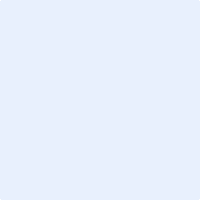 